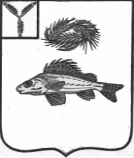 АДМИНИСТРАЦИЯ	 ЕРШОВСКОГО МУНИЦИПАЛЬНОГО РАЙОНАСАРАТОВСКОЙ ОБЛАСТИПОСТАНОВЛЕНИЕот_06.03.2024__№_269______                                                    г. ЕршовРуководствуясь Федеральным законом от 07.12.2011 года № 416-ФЗ «О водоснабжении и водоотведении, постановлением Правительства Российской Федерации от 05.09.2013 г. № 782 «О схемах водоснабжения и водоотведения», Уставом Ершовского муниципального района Саратовкой области, администрация Ершовского муниципального района Саратовской области, ПОСТАНОВЛЯЕТ:	1. Утвердить схему водоснабжения и водоотведения муниципального образования г. Ершов Ершовского муниципального района Саратовской области до 2033 г. согласно приложению. 	2. Отделу по информатизации администрации ЕМР разместить настоящее постановление на официальном сайте администрации Ершовского муниципального района Саратовской области в сети «Интернет».	3. Контроль за исполнением настоящего постановления оставляю за собой.Глава Ершовского муниципального района                              К.Ю. МызниковПриложениек Постановлению администрацииЕршовского муниципальногорайона   Саратовской   областиот 	06.03.2024 № 	269	СХЕМА ВОДОСНАБЖЕНИЯИ ВОДООТВЕДЕНИЯМО г. Ершов Ершовского муниципального районаСаратовской области до 2033 годаСодержаниеОсновные направления, принципы, задачи и целевые показатели развития централизованной системы водоснабжения и водоотведения МО г. Ершов Ершовского МР Саратовской областиВ целях реализации государственной политики в сфере водоснабжения и водоотведения, направленной на обеспечение охраны здоровья населения и улучшения качества жизни населения путем обеспечения бесперебойного и качественного водоснабжения и водоотведения; повышения энергетической эффективности путем экономного потребления воды; снижения негативного воздействия на водные объекты путем повышения качества очистки сточных вод; обеспечения доступности водоснабжения и водоотведения для абонентов за счет повышения эффективности деятельности администрации Ершовского МО; обеспечения развития централизованных систем холодного водоснабжения и водоотведения путем развития эффективных форм управления этими системами, привлечения инвестиций и развития кадрового потенциала администрации Ершовского МО была разработана настоящая схема водоснабжения и водоотведения МО г. Ершов Ершовского МР Саратовской области (далее МО г. Ершов) до 2033 года.Реализация мероприятий, предлагаемых в данной схеме водоснабжения и водоотведения позволит обеспечить:	- бесперебойное снабжение населенных пунктов питьевой водой, отвечающей требованиям новых нормативов качества;	- повышение надежности работы систем водоснабжения и водоотведения и удовлетворение потребностей потребителей (по объему и качеству услуг);	- модернизацию и инженерно-техническую оптимизацию систем водоснабжения и водоотведения с учетом современных требований;	- обеспечение экологической безопасности сбрасываемых сточных вод и уменьшение техногенного воздействия на окружающую среду.Целевые показатели водоснабжения и водоотведенияЦелевые показатели водоснабжения представлены в таблице 1Таблица 1Целевые показатели водоотведения представлены в таблице 2Таблица 2Проектирование систем водоснабжения и водоотведения городов и населенных пунктов представляет собой комплексную проблему, от правильного решения которой во многом зависят масштабы необходимых капитальных вложений в эти системы. Прогноз спроса на услуги по водоснабжению и водоотведению основан на прогнозировании развития населенного пункта в соответствии с динамикой развития МО г. Ершов за предыдущие годы. Прогнозы развития построены на основании динамики развития поселения за предыдущие годы и носят приблизительный характер.Рассматривается необходимость реконструкции существующих элементов централизованной системы водоснабжения и водоотведения на расчётный срок. При этом рассмотрение вопросов выбора основного оборудования для насосных станций, а также трасс водопроводных сетей от них производится только после технико-экономического обоснования принимаемых решений. В качестве основного предпроектного документа по развитию водопроводного и канализационного хозяйства населенного пункта принята практика составления схемы водоснабжения и водоотведения.Схемы разрабатываются на основе анализа фактических нагрузок потребителей по водоснабжению и водоотведению с учётом перспективного развития на 10-15 лет, структуры баланса водопотребления и водоотведения района, оценки существующего состояния головных сооружений водопровода и канализации, насосных станций, а также водопроводных и канализационных сетей и возможности их дальнейшего использования, рассмотрения вопросов надёжности, экономичности.Обоснование решений (рекомендаций) при разработке схемы водоснабжения и водоотведения осуществляется на основе технико-экономического сопоставления вариантов развития систем водоснабжения и водоотведения путем оценки их сравнительной эффективности.Основой для разработки и реализации схемы водоснабжения и водоотведения МО г. Ершов до 2023 года является Федеральный закон от 7 декабря 2011 г. № 416-ФЗ "О водоснабжении и водоотведении", регулирующий всю систему взаимоотношений в водоснабжении и водоотведении и направленный на обеспечение устойчивого и надёжного водоснабжения и водоотведения, а также Генеральный план развития МО г. Ершов, разработанный до 2025 года (отдаленная перспектива до 2040 года).Технической базой разработки являются:- генеральный план развития МО город Ершов, утвержденный, решением Совета МО г.Ершов от 29.12.2012№ 87-426- результаты технического обследования централизованных систем водоснабжения и водоотведения, согласованные с администрацией - Ершовского муниципального района,- проектная и исполнительная документация по КВОС, КОСК, сетям водоснабжения, сетям канализации, насосным станциям;- данные технологического и коммерческого учета отпуска холодной воды, электроэнергии, измерений (журналов наблюдений, электронных архивов) по приборам контроля режимов отпуска и потребления холодной воды, электрической энергии (расход, давление).При разработке схемы водоснабжения и водоотведения использованы данные, предоставленные администрацией Ершовского МО и филиалом ГУП СО «Облводресурс» «Ершовский».Глава I. Схема водоснабжения1. Существующее положение в сфере водоснабжения МО г. Ершов.1.1. Структура системы водоснабжения  В МО г. Ершов эксплуатацию и обслуживание системы водоснабжения и водоотведения осуществляет филиал ГУП СО «Облводресурс» - «Ершовский».Структура системы водоснабжения зависит от многих факторов, из которых главными являются следующие: расположение, мощность и качество воды источника водоснабжения, рельеф местности.Структура системы водоснабжения МО г. Ершов состоит из следующих основных элементов:-водозаборных сооружений, т.е. насосных станций и водонапорных башен, подающих воду в сеть; (256 колонок)-водоводов и сети трубопроводов, предназначенных для транспортировки воды от сооружения к сооружению или к потребителям. Система водоснабжения является автономной и осуществляет водоснабжение значительной части МО (98%). Часть населения использует воду из прудов, расположенных на территории МО.Обеспечение водой п. Учебный, п. Прудовой, п. Полуденный настоящим проектом предусматривается от сети городского водопровода города Ершов. Для надежной работы водопроводной системы необходимо построить водонапорную башню.Обеспечение водой п. Тулайково настоящим проектом предусматривается от сети городского водопровода, для чего проектируется водопровод d=150мм. от существующего водопровода d = 700мм.1.2. Описание состояния существующих источников водоснабжения и водозаборных сооруженийСистемы водоснабжения в населенных пунктах, входящих в МО, имеет свои особенности.Город Ершов, п. Учебный, п. Прудовой, п. Полуденный. Водоснабжение населения и предприятий города осуществляется от городского водопровода. Источником водоснабжения является Мавринское водохранилище, расположенное на р. Б. Узень в 17 км от города. В качестве источника водоснабжения река М. Узень, протекающая по территории МО, непригодна из-за отсутствия постоянного расхода воды в ней и сильной минерализации.Максимальный расход воды 0,0037 м3/сек, минимальный – 0,001 м3/сек. Питание преимущественно снеговое. Замерзает в конце октября-декабря, вскрывается в апреле - начале мая. Температура воды колеблется от 3 градусов Цельсия зимой до 27 градусов Цельсия летом. 	Согласно протоколу от декабря 2013 г. проба воды поверхностного водоема и р. Большой Узень соответствует СанПин 2.1.5.980-00 «Гигиенические требования к охране поверхностных вод». ГОСТ 2761-84 «Источники централизованного хозяйственно-питьевого водоснабжения» ГН 2.1.5.1315-03 «Предельно допустимые концентрации (ПДК) химических веществ в воде водных объектов хозяйственно-питьевого и культурно-бытового водопользования» СанПиН 2,1.4.1074-01 «Питьевая вода. Гигиенические требования к качеству воды централизованных систем питьевого водоснабжения. Контроль качества. Гигиенические требования к обеспечению безопасности систем горячего водоснабжения».	Согласно протоколу № б/н от декабря.2013г., проба воды питьевой из водоразборного крана г. Ершов, улица Советская,4 по санитарно-микробиологическим показателям качества воды не соответствует требованиям СанПиН 2.1.4.1074-01 «Питьевая вода. Гигиенические требования к качеству воды централизованных систем питьевого водоснабжения. Контроль качества. Гигиенические требования к обеспечению безопасности систем горячего водоснабжения»	Результаты санитарно-гигиенических исследований представлены в таблице 3.   Таблица 3 	Результаты микробиологических исследований представлены в таблице 4.Таблица 4Водозаборные сооруженияВ МО г. Ершов имеются одно водозаборное сооружение. Водозаборное сооружение в составе насосных станций и резервуаров чистой воды эксплуатируются с 1976 г. Водозаборное устройство №1 находится в аварийном состоянии из-за длительного срока эксплуатации.Вода из водохранилища подается на очистные сооружения. Потребителям очищенная вода подается по сетям водопровода. Часть населения использует воду из прудов, расположенных на территории МО г. Ершов.Для подачи воды из водохранилища используется насосная станция с Q=175 л/сек. По надежности станция отнесена к III категории с одним источником электроснабжения и четырьмя насосами, три из которых могут быть рабочими, а один оставаться резервным. Максимальная производительность насосной станции при трех работающих насосах составляет 50 тыс. куб.м/сут.Площадка водопроводных очистных сооружений расположена несколько севернее существующего промузла.Средний суточный расход воды для населения составляет около 30 тыс. куб. м/сут, расходы на нужды промышленности составляют около 2, 6 куб. м/сут. Анализ показал, что существующей производительности водозабора - 50 тыс.м³/сут вполне хватает для развития города на I-ую очередь и расчетный срок. Но следует отметить, что уже на I-ую очередь строительства необходимо произвести реконструкцию существующих очистных сооружений с доведением их мощности до 75 тыс.м³/сут. 1.3. Описание существующих сооружений очистки и подготовки воды, включая оценку соответствия применяемой технологической схемы требованиям обеспечения нормативов качества и определение существующего дефицита (резерва) мощностей Комплекс водоочистных сооружений (КВОС).В МО г. Ершов вода из водохранилища подается по водоводу d= 300 мм на очистные сооружения, эксплуатация которых осуществляется ГУП СО «Облводоресурс» - «Ершовский». Производительность очистных сооружений в настоящее время составляет 4,0-6,0 тыс. куб.м/сут.Площадка водопроводных очистных сооружений расположена несколько севернее существующего промузла.Средний суточный расход воды для населения составляет около 30 тыс. куб. м/сут, расходы на нужды промышленности составляют около 2, 6 куб. м/сут. Анализ показал, что существующей производительности водозабора - 50 тыс.м³/сут вполне хватает для развития города на I-ую очередь и расчетный срок. Но следует отметить, что уже на I-ую очередь строительства необходимо произвести реконструкцию существующих очистных сооружений с доведением их мощности до 75 тыс.м³/сут. 1.4. Описание технологических зон водоснабженияРазделение населенного пункта на технологические зоны водоснабжения проходит по районам города. Застройка города, состоящая из селитебных и промышленных зон, делится железной дорогой и прудами на несколько районов. Центральный район – ограничен на юге полосой железной дороги, на западе – улицей Ломоносова, на севере – ул. Кирова, на востоке – ул. Восточная. Центр города сформирован в широтном направлении вдоль ул. Интернационая и ул. Вокзальная. Общая площадь центрального района составляет около 130 га.Северный район размещен за системой прудов и ограничен с севера и запада территориальной автодорогой Е-38 Р-236, с востока - автодорогой на Пугачевск. Состоит из двух частей. Северо-западная часть (за прудами), Северная часть в планировочном отношении слабо структурирована. Северный район имеет площадь около 260 га. Южный, самый маленький в территориальном отношении район с площадью более 80 га, расположен за полотном железной дороги. Он зажат с запада и востока промплощадками, с севера ограничен железной дорогой, с юга – автодорогой. В городскую черту Ершова входят также п. Учебный, п. Прудовой, п. Тулайково, п. Полуденный.Источником водоснабжения является Мавринское водохранилище, расположенное на р. Б. Узень в 17 км от города. Имеются два резервуара чистой воды, объем по 10 тыс. м3 каждый.Насосные станции 2-ого подъема подают воду абонентам населенного пункта по водоводам следующих диаметров: Д100 мм; Д150 мм,; Д500 мм, материал труб: сталь, чугун, полиэтилен, керамические, амирон и пр.1.5. Описание состояния и функционирования существующих насосных станцийНасосные станции системы водоснабжения обеспечивают бесперебойное снабжение водой потребителей.Диспетчеризация объектов системы водоснабжения не охватывает всю систему.В состав оборудования насосных станций 2-го подъема входят шесть насосных агрегатов: Д315-50 с электродвигателем мощностью 75 кВт производительностью 50 куб м/ч и три насоса Д500-63 с электродвигателем мощностью 160 кВт; один пожарный насосД315-50 с электродвигателем мощностью 55 кВт, один дренажный насос, производительностью 25 куб м/ч с электродвигателем 11 кВт; запорно-регулирующая арматура. Адрес расположения н.с.: северо-восточная окраина г. Ершова.Характеристика повысительных водопроводных - насосных станций количество-6 шт.-ул. Юбилейная, 2: год ввода-1983, сетевые насосы К45/30 Q-45м3/час-1шт.: К20/30, Q20м3/час-1 шт. % износа -80.-ул. Юбилейцная, 7 год ввода-1995, сетевые насосы К8/18 Q-8м3/час-1шт.: К20/30, Q20м3/час-1 шт. % износа -80.ул. Космонавтов, 3 год ввода-1980, сетевые насосы К45/30 Q-45м3/час-1шт.: К20/30, Q20м3/час-1 шт. % износа -80.- ул. Стадионная, 2а год ввода-1994, сетевые насосы К20/30, Q20м3/час-2 шт. % износа -80.- ул.25 съезда КПСС, 38 год ввода-1987, сетевые насосы К20/30, Q20м3/час-2 шт. % износа -80.- ул. Парковая, 4а год ввода-1994, насосы К8/18 Q-8м3/час-2шт.: % износа -80.1.6. Описание состояния и функционирования водопроводных систем водоснабженияСнабжение абонентов холодной водой осуществляется через централизованную систему сетей водопровода. Водопроводные сети водозаборных станций на территории населенного пункта являются тупиковыми. Водопроводы основных колец трассированы по микрорайонным дорогам с сохранением существующих водопроводных сетей, с частичной перекладкой аварийных участков с заменой диаметра труб. Для нужд пожаротушения на кольцевой сети устанавливаются пожарные гидранты через 150 м. В городе также имеется водопровод для технических нужд железной дороги.Общая протяженность водопроводных сетей г. Ершов составляет 115,9 км. Диаметр водопроводов от 63 до 500 мм. Сети выполнены из стали, чугуна, амирона, полиэтилена и пр. В связи с отсутствием, в полной мере, мероприятий по замене и реконструкции трубопроводов, коррозия труб увеличивает показатели потерь воды и ухудшает показатели качества питьевой воды.На сегодняшний день износ водоводов составляет 80%.Функционирование и эксплуатация водопроводных сетей системы централизованного водоснабжения осуществляется на основании «Правил технической эксплуатации систем и сооружений коммунального водоснабжения и канализации», утвержденных приказом Госстроя РФ №168 от 30.12.1999г. Для обеспечения качества воды в процессе ее транспортировки должен производиться постоянный мониторинг на соответствие требованиям СанПиН 2.1.4.1074-01 «Питьевая вода. Гигиенические требования к качеству воды централизованных систем питьевого водоснабжения. Контроль качества». Следует проводить контроль качества воды ежегодно или чаще, если есть изменения показателей воды по цвету, запаху, вкусу, проводилась замена оборудования и т.д. 1.7. Описание территории МО Ершов, не охваченной централизованной системой водоснабженияНа данный момент в г. Ершове территории, не охваченные централизованной системой водоснабжения, составляют более 40%.Одноэтажная неблагоустроенная (существующая) застройка снабжается водой из водоразборных колонок, радиус действия которых 100 м (это центральные районы города).Для подключения к централизованному водоснабжению проложен водопровод по всем улицам города. Но из - за низкой платежеспособности населения подвод воды к частным домам, в настоящее время, не планируется.1.8. Описание существующих технических и технологических проблем в водоснабжении МО Ершов.По системе водоснабжения:Износ водопроводных сетейИзнос оборудования одного резервуара составляет 85 %. Износ оборудования насосных станций составляет 80%.Износ сетей электроснабжения более 65%, что приводит к многочисленным авариям на сетях.2. Существующие балансы производительности сооружений системы водоснабжения и потребления воды и удельное потребление2.1. Общий водный баланс подачи и реализации водыВ г. Ершове ведется коммерческий учет воды. Приборы учета воды установлены в 53-х МКД., что составляет 23 % от общего числа многоквартирных жилых домов. Доля индивидуальных жилых домов, оборудованных приборами учета – 62 % (3022 ж.д.)Количество приборов потребления воды и пропуска сточных вод, установленных на границах балансовой принадлежности -5 шт.Объем реализации холодной воды в 2023 году составил 787,3 тыс.м. куб. Объем забора воды из водохранилища фактически продиктован потребностью объемов воды на реализацию (полезный отпуск) и потерями воды в сети. Общий баланс представлен таблице 5Таблица 52.2. Территориальный водный баланс подачи водыВ населенных пунктах МО Ершов а именно: г. Ершов, п. Учебный, п. Прудовой, п. Полуденный снабжение водой осуществляется из водохранилища по одному водопроводу (поверхностный водозабор), и 256 колонок. Часть населении, а именно население п. Тулайково использует воду из пруда, расположенных на территории МО.2.3. Структурный водный баланс реализации воды по группам потребителейОсновным потребителем холодной воды в МО город Ершов является население, и его доля составляет 83,84 %. Доля населения в водопотреблении составляет 83,84 %, доля бюджетных организаций составляет 10,72 %. Расходы воды по группам потребителей представлены в таблице 6.Таблица 62.4. Сведения о действующих нормах удельного водопотребления населения и о фактическом удельном водопотребленииВ 2013 году удельная норма потребления составила 81,13 л на человека.Нормативный показатель расхода воды в сутки на человека по г. Ершову 150 л/чел.2.5. Описание системы коммерческого приборного учета воды, отпущенной из сетей абонентам и анализ планов по установке приборов учетаКоммерческий учет потребления воды ведется. Оплата за использование ресурса осуществляется согласно показаниям счетчиков, частично на основании нормативного потребления воды. Приоритетными группами потребителей, для которых требуется решение задачи по обеспечению коммерческого учета, является жилищный фонд. В настоящее время приборы учета воды установлены в количестве 3080 шт. Для обеспечения 100% оснащенности приборами учетов водоснабжения администрация Ершовского МО планирует выполнять мероприятия в соответствии с 261-ФЗ «Об энергосбережении и о повышении энергетической эффективности и о внесении изменений в отдельные законодательные акты Российской Федерации».2.6. Анализ резервов и дефицитов производственных мощностей системы водоснабжения МО.В период с 2024 по 2033 год в г. Ершове изменение объемов водопотребления связано с изменением численности населения. В таблице 7 приведены прогнозируемые объемы воды, по годам с указанием имеющегося резерва мощности системы водоснабжения.Таблица №73. Перспективное потребление коммунальных ресурсов в сфере водоснабжения3.1. Сведения о фактическом и ожидаемом потреблении водыФактическое потребление в 2023 году составило 787,3 тыс.м.куб, в средние сутки 2,99 тыс.м.куб, в максимальные сутки расход составил 3,29 тыс.м.куб. К 2033 ожидаемое потребление составит 787,3 тыс.м.куб, в средние сутки 2,99 тыс.м.куб, в максимальные сутки расход составил 3,29 тыс.м.куб.На обеспечение работы системы водоснабжения ежегодно расходуется 99954тыс. кВт электрической энергии.3.2. Описание территориальной структуры потребления водыОсновной зональной станцией на 01.01.2014 года является один поверхностный водозабор: насосные станции. Годовое и суточное потребление воды представлено в таблице 8.Таблица 83.3. Оценка расходов воды на водоснабжение по типам абонентов в виде прогнозаПредставлена в таблице 9.Таблица № 9Водоснабжение по населению (жилых зданий) рассчитано исходя из динамики изменения численности населения МО Ершов, принятого на конец 2023 года в количестве 17502 человек (пользующихся централизованным водоснабжением, без учета колонок). Таким образом, ожидаемое удельное водопотребление на одного человека в сутки к 2033 году составит 81,13 литра в сутки на человека.3.4. Сведения о фактических потерях воды при ее транспортировке	Представлены в виде таблицы 10 Таблица 10Мероприятия, направленные на снижение потерь в водопроводных сетях, в МО г. Ершов практически не проводились. Планируемые годовые потери воды при ее транспортировке в % и в средние сутки представлены в таблице 11.Таблица 113.5. Перспективные водные балансы	Представлены в таблице 12. Перспективный структурный баланс по группам потребителей на 2033 год. Таблица 12Основные потребители воды – население, на долю населения приходится 84,83 %, на долю бюджетных учреждений приходится 10,72 % водопотребления.3.6. Расчет требуемой мощности водозаборных и очистных сооружений исходя из данных о перспективном потреблении и величины неучтенных расходов и потерь воды при ее транспортировке, с указанием требуемых объемов подачи и потребления воды, дефицита (резерва) мощностей по зонам действия сооружений по годам на расчетный срок.Прогнозируемые объемы потребления воды и величины неучтенных расходов и потерь воды при ее транспортировке на 2024-2033 годы приведены в таблице 13.Таблица 13Из таблицы видно, что при планируемых мощностях резерв по производительностям будет достаточным. Это позволяет направить мероприятия по реконструкции и модернизации существующих сооружений на улучшение качества питьевой воды, повышение энергетической эффективности оборудования. Существующий резерв водозаборных сооружений составляет 16,72 %, что гарантирует устойчивую, надежную работу всего комплекса водоочистных сооружений и дает возможность получать качественную питьевую воду в количестве, необходимом для обеспечения жителей г. Ершова.4. Предложения по строительству, реконструкции и модернизации объектов систем водоснабженияСтроительство новых объектов, для которых необходимо увеличение мощности водозабора, не планируется до 2033 года. 4.1. Сведения об объектах, предлагаемых к новому строительствуПроектом предусматривается расширение централизованной системы водоснабжения. Все потребители, подключенные к городскому водопроводу, и в дальнейшем будут централизованно получать воду из городского водопровода. При этом намечается максимальное использование существующих сетей и сооружений водопровода. Принципиальная схема водоснабжения существующей и проектируемой жилой и общественной застройки остается неизменной. Но следует отметить, что уже на I-ую очередь строительства необходимо произвести реконструкцию существующих очистных сооружений с доведением их мощности до 75 тыс.м³/сут.4.2. Сведения о действующих объектах, предлагаемых к реконструкции (техническому перевооружению)При чрезвычайных ситуациях необходимо предусмотреть водоснабжение территории в соответствии с нормами потребления (ВСН ВК 4-90 Приложение 1). Водопроводы и магистральные трубопроводы должны быть оборудованы устройствами по отбору воды из них. Для обеспечения населения питьевой водой в случае выхода из строя всех головных сооружений или заражения источников водоснабжения в соответствии с п. 4.11 СНиП 2.01.51-90 на территории МО расположены подземные резервуары с запасом питьевой воды по норме не менее 10 л /чел.4.2.1. Капитальный ремонт резервуаров чистой воды.В настоящее время в г. Ершове один из резервуаров чистой воды, установленных в северной части города, находится в аварийном состоянии.В связи с этим планируется заменить один резервуар на новый или провести капитальный ремонт.Сроки реализации мероприятия – 2024 - 2033 г. Замена водозаборного оборудования на насосной станции №1Необходимо заменить насос Д500-63, загрузка которого составляет всего 50 % от номинальной загрузки.Установить 6 резервных насосов по одному на каждую повысительную насосную. Сроки реализации мероприятия – 2024 - 2033 г.4.2.3. Модернизация насосных станцийНеобходимо запланировать установку двух водонапорных башень и автомат контроля уровня жидкости на башнях. Срок реализации- 2024 - 2033 год. С целью улучшения качества питьевой воды необходимо провести реконструкцию очистных сооружений на водозаборных станциях, согласно разработанному проекту. Сроки реализации мероприятия: 2024 – 2033 гг. 4.3. Сведения о действующих объектах, предлагаемых к выводу из эксплуатацииПоскольку производительность водозаборных сооружений в целом соответствует потребности МО г. Ершов, не планируется выводить из эксплуатации какие-либо действующие объекты комплекса.В результате выполнения мероприятий по замене насосного оборудования и водопроводных сетей, реконструкции и модернизации водозаборных станций будет обеспечено решение следующих задач:1) обеспечение абонентов водой питьевого качества в необходимом количестве;2) снижение потерь воды при транспортировке в водопроводных сетях.4.4. Обеспечение водоснабжением в сутки максимального водопотребления объектов нового строительства и реконструируемых объектов, для которых производительности существующих сооружений недостаточно.Строительство новых и реконструкция объектов, для которых производительности существующих сооружений недостаточно, в расчетный период не планируется.4.5. Определение ориентировочного объема инвестиций для строительства, реконструкции и технического перевооружения (модернизации) объектов.Данные по ориентировочным объемам инвестиций представлены в таблице № 14.4.6. Оценка возможности резервирования части имеющихся мощностей (для новых сооружений).Резервирование - метод повышения надёжности технических устройств путём введения в их состав (структуру) дополнительных элементов (узлов, связей) по сравнению с минимально необходимыми для выполнения заданных функций.Существующий резерв водозаборных сооружений гарантирует устойчивую, надежную работу и дает возможность получать питьевую воду в количестве, необходимом для обеспечения жителей МО г. Ершов и объектов бюджетной сферы.Предложения по строительству, реконструкции и модернизации линейных объектов централизованных систем водоснабженияВодонапорные башни Рожновского, водонапорные емкости и водонапорные резервуары — это специальные сооружения в системе водоснабжения, предназначенные для регулирования напора и расхода воды в водопроводной сети, способствующие созданию её запаса, а также выравнивания графика работы водяных насосных станций. Необходимо установить две водонапорные башни, одну в г. Ершове, а одну в пос. Учебный (материал – метал).Строительство других линейных объектов централизованной системы водоснабжения не планируется до 2033 года.5.1. Сведения о реконструируемых и предлагаемых к новому строительству водопроводных сетях, обеспечивающих перераспределение основных потоков из зон с избытком в зоны с дефицитом производительности сооружений, а также для обеспечения перспективных изменений объема водоразбора во вновь осваиваемых районах поселения под жилищную, комплексную и производственную застройку.В МО г. Ершов планируется реконструкция водопроводных сетей, протяженностью 800 м, Д 63 мм на полипропилен, кроме того планируется строительство водопроводных сетей в п. Тулайково Д 150 мм, обеспечивающие перераспределение основных потоков из зон с избытком в зоны с дефицитом, а также для обеспечения перспективных изменений объема водоразбора во вновь осваиваемых районах поселения под жилищную, комплексную и производственную застройку.5.2. Сведения о реконструируемых и предлагаемых к новому строительству водопроводных сетях для перераспределения технологических зон водопроводных сооружений, для обеспечениянормативной надежности водоснабжения и качества подаваемой воды, а также предложения по реконструкции участков водопроводной сети, подлежащих замене в связи с исчерпанием эксплуатационного ресурса:5.2.1.Реконструкция водопроводных сетей насосной станции №1С целью снижения потерь воды и улучшения ее качества необходимо заменить участок водопровода, подвергшийся сильной коррозии, протяженностью 800 м и диаметром 63 мм на полипропиленовую трубу.Сроки реализации мероприятия – 2024 - 2033 г. Реконструкция водопроводных сетей от насосных станций №2,№3 (повысительных).Реконструкция и замена труб на данном участке не планировалась.5.3. Сведения о развитии системы коммерческого учета водопотребленияНа данный момент в г. Ершове приборами учета воды обеспечено 46% потребителей. Для возможности ведения точного коммерческого учета воды на перспективу необходимо запланировать установку приборов учета воды на водозаборах и у всех потребителей. Администрации Ершовского МО рекомендуется выполнять мероприятия по установке приборов учета в соответствии с 261-ФЗ «Об энергосбережении и о повышении энергетической эффективности и о внесении изменений в отдельные законодательные акты Российской Федерации». Необходимо проведение организационных работ для разъяснения потребителям о необходимости установки приборов учета воды. 6. Экологические аспекты мероприятий по строительству и реконструкции объектов централизованной системы водоснабженияВсе мероприятия, направленные на улучшение качества питьевой воды, могут быть отнесены к мероприятиям по охране окружающей среды и здоровья населения МО г. Ершов. Эффект от внедрения данных мероприятий – улучшение здоровья и качества жизни граждан.После изучения сложившейся ситуации в системе водоснабжения МО г. Ершов была выявлена потенциальная угроза для потребителей населенного пункта при использовании питьевой воды.Таким образом, рекомендуется реконструировать очистные сооружения на водозаборах с применением современных технологий, что предотвратит вредное воздействие на окружающую среду и здоровье человека.6.1 Сведения по предотвращению вредного воздействия на окружающую среду при реализации мероприятий по снабжению и хранению химических реагентов, используемых в водоподготовке (хлор и др.)До недавнего времени хлор являлся основным обеззараживающим агентом, применяемым на станциях водоподготовки. Исключением не является и г. Ершов.Серьезным недостатком метода обеззараживания воды хлорсодержащими агентами является образование в процессе водоподготовки высокотоксичных хлорорганических соединений. Галогенсодержащие соединения отличаются не только токсичными свойствами, но и способностью накапливаться в тканях организма. Поэтому даже малые концентрации хлорсодержащих веществ будут оказывать негативное воздействие на организм человека, потому что они будут концентрироваться в различных тканях. Изучив научные исследования в области новейших эффективных и безопасных технологий родственных предприятий обеззараживания питьевой воды, а также опыт работы других необходимо использовать эффективные обеззараживающие агенты (дезинфицирующее средство «Дезавид-концентрат», гипохлорит натрия). Это позволит не только улучшить качество питьевой воды, практически исключив содержание высокотоксичных хлорорганических соединений в питьевой воде, но и повысить безопасность производства до уровня, отвечающего современным требованиям, за счет исключения из обращения опасного вещества – жидкого хлора. 7. Оценка капитальных вложений в новое строительство, реконструкцию и модернизацию объектов централизованных систем водоснабжения представлена в таблице 14.Таблица 14.Данные стоимости мероприятий являются ориентировочными, рассчитаны в ценах I квартала 2023 года, подлежат актуализации на момент реализации мероприятий и должны быть уточнены после разработки проектно-сметной документации.Глава II. Схема водоотведения8. Существующее положение в сфере водоотведения г. Ершове8.1. Описание структуры системы сбора, очистки и отведения сточных вод населенного пункта.Филиал ГУП СО «Облводресурс» - «Ершовский» - организация осуществляющая водоотведение стоков жителей г. Ершов, а также в полном объеме объектов социального назначения, промышленных и пищевых предприятий.8.2. Анализ состояния очистных сооружений и их влияния на состояние приемников очищенного стокаНа территории муниципального образования в северной, юго-западной и южной части г. Ершова имеются системы самотечных и напорных канализационных труб (материал труб – чугун, асбестоцемент, износ – 80%). Протяжение уличной канализационной сети составляет 25,03 км. Функционируют две КНС. В КНС № 1 установлены два насоса ФГ-2Д – 250/22,5 с электродвигателем мощностью 75 кВт и один насос СД – 250/22,5 с электродвигателем – 75 кВт. Износ 80 % и, соответственно, 20%.В КНС № 2 установлены два насоса ФГ-2Д – 250/22,5 с электродвигателем мощностью 75 кВт и один насос СД – 250/22,5 с электродвигателем – 75 кВт. Износ 80 % и, соответственно, 20%В г. Ершов хозяйственно-бытовые стоки транспортируются по канализационным трубам самотеком выбрасываются по рельефу через канализационные выходы в биологические пруды. Также хозяйственно-бытовые, и производственные стоки сливаются в выгребные ямы для накопления и хранения, и откачиваются по мере заполнения с помощью ассенизационных машин, затем вывозятся в биологические пруды муниципального образования.Выгребные ямы состоят из герметичной емкости, материал - оштукатуренный кирпич, коммунальные службы периодично откачивают хозяйственно-бытовые стоки, места расположения выгребных ям определено из условия рельефа, заполнение грунтовой и атмосферной водой не происходит, к выгребу каждого дома обеспечен подъезд ассенизационной машины.8.3. Описание технологических зон водоотведенияСтанции очистки канализационных стоков на территории г. Ершова не предусмотрена. 8.4. Описание состояния и функционирования системы утилизации осадка сточных водСистема утилизации осадка сточных вод не организована.8.5. Описание состояния и функционирования канализационных коллекторов и сетей и сооружений на нихНа территории муниципального образования в северной, юго-западной и южной части г. Ершова имеются системы самотечных и напорных канализационных труб (материал труб – чугун, асбестоцемент, износ – 80%). Протяжение уличной канализационной сети составляет 25,03 км. Функционируют две КНС. В г. Ершов хозяйственно-бытовые стоки транспортируются по канализационным трубам самотеком выбрасываются по рельефу через канализационные выходы в биологические пруды. Также хозяйственно-бытовые, и производственные стоки сливаются в выгребные ямы для накопления и хранения, и откачиваются по мере заполнения с помощью ассенизационных машин, затем вывозятся в биологические пруды муниципального образования.Выгребные ямы состоят из герметичной емкости, материал - оштукатуренный кирпич, коммунальные службы периодично откачивают хозяйственно-бытовые стоки, места расположения выгребных ям определено из условия рельефа, заполнение грунтовой и атмосферной водой не происходит, к выгребу каждого дома обеспечен подъезд ассенизационной машины.8.6. Оценка безопасности и надежности централизованных систем водоотведения и их управляемостиВ г. Ершове система диспетчерского управления и сбора данных, телемеханизации режимов водоотведения не предусмотрена. 8.7. Оценка воздействия централизованных систем водоотведения на окружающую средуДля снижения вредного воздействия на окружающую среду, на водный бассейн, необходимо выполнить строительство очистных сооружений с внедрением новых технологий.Для интенсификации процесса окисления органических веществ и выведения из системы соединений азота и фосфора наибольшее распространение получила технология нитриденитрификации и биологического удаления фосфора. Для ее реализации необходимо, не только реконструировать систему аэрации, но и организовать анаэробные и аноксидные зоны. Организация таких зон с высокоэффективной системой аэрации позволит повысить не только эффективность удаления органических веществ, соединений азота и фосфора, а также жиров, нефтепродуктов, но и существенно сократить расход электроэнергии.Достаточно большой удельный вес расходов на водоотведение (водоподготовку) приходится на оплату электроэнергии, что актуализирует задачу по реализации мероприятий по энергосбережению и повышению энергетической эффективности. С этой целью необходимо заменить оборудование с высоким энергопотреблением (насосные агрегаты) на энергоэффективное. Использование высоковольтных тиристорных преобразователей частоты (ТПЧ) на существующих агрегатах позволит не только продлить срок их безаварийной эксплуатации за счет плавной регулировки работы насосов в зависимости от давления в разводящей сети, но и снизить расходы на электроэнергию на 10-15%.Сроки выполнения – 2024-2033гг.	На основе оценки современного состояния водоотведения г. Ершова входящего в состав Ершовского муниципального образования предлагаются: проектные решения системы водоотведения	расчетный срок (2033г.):	1) Осуществить строительство (реконструкцию) канализационных очистных сооружений.	2) Провести диагностику и реконструкцию существующих напорных и самотечных канализационных труб с заменой изношенных участков и оборудования.	3) Осуществить строительство напорных и самотечных канализационных труб в существующей застройке МО.	4) Провести диагностику и реконструкцию существующих КНС муниципального образования.	5) Осуществить строительство планируемых КНС муниципального образования.	6) В остальной части МО хозяйственно-бытовые и производственные стоки сливать в выгребные ямы для накопления и хранения, откачивать по мере заполнения с помощью ассенизационных машин с дальнейшим вывозом и транспортировкой их на планируемые очистные сооружения. 8.8. Описание территорий г. Ершова, не охваченных централизованной системой водоотведенияНа данный момент территории с централизованной системой водоотведения составляют около 40 % от всей территории МО.8.9. Описание существующих технических и технологических проблем в водоотведении городаПроблемным вопросом в части сетевого канализационного хозяйства является истечение срока эксплуатации трубопроводов, а также истечение срока эксплуатации запорно-регулирующей арматуры на напорных канализационных трубопроводах. Износ магистральных коллекторов составляет 80 %, дворовых и уличных сетей 67,15%, (среднем износ канализационных сетей составляет 76,1%). Это приводит к аварийности на сетях образованию утечек. Поэтому необходима своевременная реконструкция и модернизация сетей хозяйственно-бытовой канализации и запорно-регулирующей арматуры.В части насосного хозяйства имеются следующие проблемы:КНС № 11. насосный агрегат ФГ-2Д-250/22,5 - износ, высокая энергоемкость2. клапан обратный dу 250 мм на н/а № 2 - износ, коррозияКНС № 21. всасывающий трубопровод - 19 м - dу 300 мм - dу 200 мм2. ТПЧ - частые сбои в работеСрок реализации данного мероприятия – 2024 -2033 гг.9. Существующие балансы производительности сооружений системы водоотведенияС 1987 года и по настоящее время в г. Ершове эксплуатируется система водоотведения: централизованная система водоотведения хозяйственно-бытовых сточных вод без элемента очистки.10. Перспективные расчетные расходы сточных вод.Сведения о годовом ожидаемом поступлении в централизованную систему водоотведения сточных вод в 2033 году составит 2,95 тыс. м. куб. в сутки.11. Предложения по строительству, реконструкции и модернизации объектов централизованных систем водоотведения- Осуществить строительство канализационных очистных сооружений.- Для исключения попадания неочищенного ливневого стока с городских территорий силами филиала ГУП СО «Облводресурс» - «Ершовский» необходимо запроектировать переключение ливневых выпусков в сеть хозяйственно-бытовой канализации с целью доочистки до нормативных показателей.Отвод и транспортировка стоков от абонентов производится через систему самотечных трубопроводов и систему канализационных насосных станций. Из насосных станций стоки транспортируются по напорным трубопроводам в магистральные коллекторы: диаметрами 350 мм. Канализационные насосные станции (КНС) предназначены для обеспечения подачи сточных вод (т.е. перекачки и подъема) в систему канализации. КНС откачивают хозяйственно-бытовые, сточные воды. Канализационную станцию размещают в конце главного самотечного коллектора, т.е. в наиболее пониженной зоне канализируемой территории, куда целесообразно отдавать сточную воду самотеком. Место расположения насосной станции выбирается с учетом возможности устройства аварийного выпуска.В общем виде КНС представляет собой здание имеющее подземную и надземную части.Подземная часть имеет два отделения: приемное (грабельное) и через разделительную перегородку машинный зал. В приемное отделение стоки поступают по самотечному коллектору различных диаметров от 100 мм до 450 мм., где происходит первичная очистка (отделение) стоков от грубого мусора, загрязнений с помощью механического устройства – граблей, решеток, дробилок. КНС оборудовано центробежными горизонтальными и вертикальными насосными агрегатами. При выборе насосов учитывается объем перекачиваемых стоков, равномерность их поступления. Система всасывающих и напорных трубопроводов станций оснащена запорно-регулирующей арматурой (задвижки, обратные клапана диаметром от 50 мм до 450 мм) что обеспечивает надежную и бесперебойную работу во время проведения профилактических и текущих ремонтов.12. Экологические аспекты мероприятий по строительству и реконструкции объектов централизованной системы водоотведенияДля снижения вредного воздействия на водный бассейн необходимо выполнить реконструкцию существующих сооружений с внедрением новых технологий.13. Оценка капитальных вложений в новое строительство, реконструкцию и модернизацию объектов централизованных систем водоотведения представлена в таблице 15.Таблица 15														Данные стоимости мероприятий являются ориентировочными, подлежат актуализации на момент реализации мероприятий и должны быть уточнены после разработки проектно-сметной документации.Об утверждении схемыводоснабжения и водоотведениямуниципального образования г.Ершов Ершовского муниципального района п./п.Основные направления, принципы, задачи и целевые показатели развития централизованной системы водоснабжения и водоотведения стр.5Глава I. Схема водоснабжения91.Существующее положение в сфере водоснабжения МО г. Ершов 91.1.Структура системы водоснабжения МО г. Ершов 91.2.Описание состояния существующих источников водоснабжения и водозаборных сооружений91.3.Описание существующих сооружений очистки и подготовки воды, включая оценку соответствия применяемой технологической схемы требованиям обеспечения нормативов качества и определение существующего дефицита (резерва) мощностей121.4.Описание технологических зон водоснабжения	121.5.Описание состояния и функционирования существующих насосных станций131.6.Описание состояния и функционирования водопроводных систем водоснабжения141.7.Описание территорий МО г. Ершов Ершовского МР Саратовской области, не охваченных централизованной системой водоснабжения141.8.Описание существующих технических и технологических проблем в водоснабжении населенного пункта152.Существующие балансы производительности сооружений системы водоснабжения и потребления воды и удельное потребление152.1.Общий водный баланс подачи и реализации воды152.2.Территориальный водный баланс подачи воды152.3.Структурный водный баланс реализации воды по группам потребителей152.4.Сведения о действующих нормах удельного водопотребления населения и о фактическом удельном водопотреблении162.5.Описание системы коммерческого приборного учета воды, отпущенной из сетей абонентам и анализ планов по установке приборов учета162.6.Анализ резервов и дефицитов производственных мощностей системы водоснабжения поселения163.Перспективное потребление коммунальных ресурсов в сфере водоснабжения173.1.Сведения о фактическом и ожидаемом потреблении воды173.2.Описание территориальной структуры потребления воды173.3.Оценка расходов воды на водоснабжение по типам абонентов173.4.Сведения о фактических потерях воды при ее транспортировке193.5.Перспективные водные балансы203.6.Расчет требуемой мощности водозаборных и очистных сооружений исходя из данных о перспективном потреблении и величины неучтенных расходов и потерь воды при ее транспортировке, с указанием требуемых объемов подачи и потребления воды, дефицита (резерва) мощностей по зонам действия сооружений по годам на расчетный срок214.Предложения по строительству, реконструкции и модернизации объектов систем водоснабжения234.1.Сведения об объектах, предлагаемых к новому строительству234.2.Сведения о действующих объектах, предлагаемых к реконструкции (техническому перевооружению)234.3.Сведения о действующих объектах, предлагаемых к выводу из эксплуатации244.4.Обеспечение водоснабжением в сутки максимального водопотребления объектов нового строительства и реконструируемых объектов, для которых производительности существующих сооружений недостаточно 244.5Определение ориентировочного объема инвестиций для строительства, реконструкции и технического перевооружения (модернизации) объектов244.6Оценка возможности резервирования части имеющихся мощностей (для новых сооружений)245.Предложения по строительству, реконструкции и модернизации линейных объектов централизованных систем водоснабжения245.1.Предложения по строительству и реконструкции водопроводных сетей для обеспечения перспективных изменений объема водоразбора во вновь осваиваемых районах поселения под жилищную, комплексную и производственную застройку255.2.Предложения по строительству и реконструкции водопроводных сетей для обеспечения нормативной надежности водоснабжения и качества подаваемой воды, а также предложения по реконструкции участков водопроводной сети, подлежащих замене в связи с исчерпанием эксплуатационного ресурса255.3.Предложения по строительству и реконструкции насосных станций256.Экологические аспекты мероприятий по строительству и реконструкции объектов централизованной системы водоснабжения267.Оценка капитальных вложений в новое строительство, реконструкцию и модернизацию объектов централизованных систем водоснабжения.28Глава II. Схема водоотведения298.Существующее положение в сфере водоотведения МО г. Ершов Ершовского МР Саратовской области298.1.Описание структуры системы сбора, очистки и отведения сточных вод населенного пункта и его территориально-институционального деления на зоны водоотведения298.2.Анализ состояния очистных сооружений и их влияния на состояние приемников очищенного стока298.3.Описание технологических зон водоотведения298.4.Описание состояния и функционирования системы утилизации осадка сточных вод308.5.Описание состояния и функционирования канализационных коллекторов и сетей и сооружений на них308.6.Оценка безопасности и надежности централизованных систем водоотведения и их управляемости308.7.Оценка воздействия централизованных систем водоотведения на окружающую среду308.8.Описание территорий МО г. Ершов, не охваченных централизованной системой водоотведения318.9.Описание существующих технических и технологических проблем в водоотведении населенного пункта319.Существующие балансы производительности сооружений системы водоотведения3210.Перспективные расчетные расходы сточных вод3211.Предложения по строительству, реконструкции и модернизации объектов централизованных систем водоотведения3212.Экологические аспекты мероприятий по строительству и реконструкции объектов централизованной системы водоотведения3313.Оценка капитальных вложений в новое строительство, реконструкцию и модернизацию объектов централизованных систем водоотведения33Показатели20212022202320242025202620272028202920302031203220331Объем производства товаров и услуг, тыс.куб.м.1205,41200,71092.71092.71092.71092.71092.71092.71092.71092.71092.71092.71092.72Объем реализации товаров и услуг, тыс.куб.м.832,1845,6787,3787,3787,3787,3787,3787,3787,3787,3787,3787,3787,33Уровень потерь, %21,018,918,818,818,818,818,818,818,818,818,818,818,84Коэффициент потерь, куб.м/км.1,881,671,541,541,541,541,541,541,541,541,541,541,545Удельное водопотребление, куб.м/чел.26,527,627,527,527,527,527,527,527,527,527,527,527,56Соответствие качества товаров и услуг установленным требованиям, %858585858585858585858585857Аварийность систем коммунальной инфраструктуры, ед./км.0,0170,0170,0170,0170,0170,0170,0150,0150,015                                                0,0120,0120,010,018Удельный вес сетей, нуждающихся в замене, %24,324,324,324,324,324,324,316,017,018,025,012,020,09Индекс замены оборудования водозаборов, %303525303040502020202020209Индекс замены оборудования очистки воды, %8080808030303030303030303010Уровень загрузки производственных мощностей оборудования водозаборов,%16,516,515,015,070707070707070707010Уровень загрузки производственных мощностей оборудования очисткиводы, %16,516,515,015,070707070707070707010Уровень загрузки производственных мощностей оборудованиятранспортировки воды, %100100100100100808080808080808011Обеспеченность потребления товаров и услуг приборами учета, %2525343445556080808595959812Эффективность использования персонала (трудоемкость производства),чел./км.1,21,21,21,21,21,21,21,21,21,21,21,21,213Производительность труда, куб.м./чел.8,38,213,013,013,013,013,013,013,013,013,013,013,0Показатели20212022202320242025202620272028202920302031203220331Объем реализации товаров и услуг, тыс. куб. м.413,8452,4452,3452,3452,3452,3452,3452,3452,3452,3452,3452,3452,32Удельное водоотведение, куб.м/чел.13,049.69.59.59.59.59.59.59.59.59.59.59.53Наличие контроля качества товаров и услуг,%101010101010808080808080804Соответствие качества товаров и услуг установленнымтребованиям, %202020202020606060606060605Аварийность систем коммунальной инфраструктуры, ед./км.0.0180.0180.0180.0180.0180.0180.0140.0140.0140.0140.0140.0140.0146Удельный вес сетей, нуждающихся в замене, %0.330.330.330.330.330.330.330.330.330.330.330.330.337Эффективность использования персонала (трудоемкостьпроизводства), чел./км.1.591.151.111.111.111.111.111.111.111.111.111.111.118Производительность труда, куб.м./чел.10.313.714.114.114.114.114.114.114.114.114.114.114.1№ п/пОпределяемые показателиРезультаты исследованийГигиенический нормативЕдиницы измеренияНД на методы исследования1234561Водородный показатель1.16±0,26,5-8,5вод. ед.ПНД Ф 14.1:2:3.4121-972Общая жесткость7,0±1,0510,0мг O2/лПНД Ф 14.1:2:3:4.128-973Цветность20,0±2,2135,0град.ГОСТ Р 52769-074Мутность1.9±0,1620,0мг/лГОСТ 3351-745ОкисляемостьПерманганатная       5.28±0,4487,0мг O2/лПНД Ф 14.1:2:4.154-996Сухой остаток305,51±32,9911000,0мг/лПНД Ф 14.1:2.114-977Железо общее0,15±0,0151,0мг/лПНД Ф 14.1:250-968Хлориды59,53±10,35350,0мг/лПНД Ф 14.1:2.96-979Сульфаты23,87±0,48500,0мг/лПНД Ф 14.1:2.159-0010Аммиак по азоту0,013±0,041,5мг/лПНД Ф 14.1.1-9511Нитриты по азоту0,00795±0,00073,3мг/лПНД Ф 14.1:23-9512Нитраты по азоту0. 58±0,61545,0мг/лПНД Ф 14.1:2.4-9513Щелочность3,1-1-0,256н/нмоль/лГОСТ1*52963-	200814Марганец<0,0020,1ГОСТ 4974-7215Фториды<0,21,5ГОСТ 4386-89Органолептические исследования:Органолептические исследования:Органолептические исследования:Органолептические исследования:Органолептические исследования:Органолептические исследования:1Запах при 20.° С1±0,12баллыГОСТ 3351-742Запах при 60.° С1±0,12баллыГОСТ 3351-743Привкус0±0,1не обн.баллыГОСТ 3351-74Регистрационный номер №Определяемые показателиРезультат исследованийГигиенический нормативЕдиницы измерения (для граф. 3,4)НД на методы иследований123456б/нОКБ в 100 млОбнаружено 04отсутствиеКОЕ/100 млМУК 4.2.1018-01б/нТКБНе обнаруженыотсутствиеКОЕ/100 млМУК 4.2.1018-01б/нОМЧ КОЕ/мл57 КОЕНе более 50КОЕ/100 млМУК 4.2.1018-01ПОКАЗАТЕЛИЕд. изм.Фактв годФактв МАХ суткиПоднято водытм3.1092,73,29Возврат в голову сооружений промывных водтм3.0,000,00Технологические расходы(с.н. КВОС )тм3.122,90,37Объем пропущенной воды через очистныетм3.1092,73,29Подано в сетьтм3.969,82,92Потери в сетяхтм3.182,50,50Потери в сетях % от поданной воды%18,80,55Отпущено воды всеготм3.787,32,37ПОКАЗАТЕЛИЕд. изм.итого 2023 годПо группам потребителейтм3.787,30Бюджетным потребителямтм3.84,40Население (жилые здания)тм3.660,10Промышленные объектытм3.0,00Прочие потребителитм3.42,80ГодПолная фактическаяпроизводительность КВОСтыс.м3/сут.Прогнозируемый среднесуточный, средне-годовой объем воды,тыс.м3/сут.Резерв производственнойМощности %20243,592,9916.7220253,592,9916.7220263,592,9916.7220273,592,9916.7220283,592,9916.7220293,592,9916.7220303,592,9916.7220313,592,9916.7220323,592,9916.7220333,592,9916.72РайоныЗа год,т. м3За сутки,т. м3Поверхностный водозабор №1787,32,16ПОКАЗАТЕЛИЕд. изм.2024202520262027202820292030203120322033По типам абонентов787,3787,3787,3787,3787,3787,3787,3787,3787,3787,3в том числе:Бюджетные учреждениятм3.84,484,484,484,484,484,484,484,484,484,4Жилые зданиятм3.660,1660,1660,1660,1660,1660,1660,1660,1660,1660,1Промышленныеобъектытм3.0,000,000,000,000,000,000,000,000,000,00Прочиетм3.42,8042,8042,8042,8042,8042,8042,8042,8042,8042,80ПОКАЗАТЕЛИПРОИЗВОДСТВЕННОЙДЕЯТЕЛЬНОСТИЕд.изм.20192020202120222023Подано в сетьтм31104.41053.21054.81042.8969.8Потери в сетяхтм3306.2228.2222.7197.2182.5в т.ч. Технологическиетм30,000,000,000,000,00то же в процентах от поданной всеть%18.818.818.818.818.8то же в процентах отреализованной%23.023.023.023.023.0Отпущено воды всеготм3.798.2825.0832.1845.6787.3расходы на нужды предприятиятм3.146.2246.7150.6157.9122.9По категориям потребителейтм3.798.2825.0832.1845.6787.3ПОКАЗАТЕЛИЕд.изм.2024202520262027202820292030203120322033Подано в сетьтм3.969.8969.8969.8969.8969.8969.8969.8969.8969.8969.8Потери в сетяхтм3.182.5182.5182.5182.5182.5182.5182.5182.5182.5182.5Потери в сетях % отподанной воды%18.818.818.818.818.818.818.818.818.818.8Отпущено всеговоды(с.н. + покатегориям)        тм3.787.3787.3787.3787.3787.3787.3787.3787.3787.3787.3ПОКАЗАТЕЛИЕд.изм.20232024202520262027202820292030203120322033Поднято водытм3.1092.71092.71092.71092.71092.71092.71092.71092.71092.71092.71092.7Возврат в головусооружений промывныхводтм3.0,000,000,000,000,000,000,000,000,000,000,00Технологическиерасходы(с.н.КВОС)122.9122.9122.9122.9122.9122.9122.9122.9122.9122.9122.9Объем пропущеннойводы через очистныетм3.1092.71092.71092.71092.71092.71092.71092.71092.71092.71092.71092.7Подано в сетьтм3.969.8969.8969.8969.8969.8969.8969.8969.8969.8969.8969.8Потери в сетяхтм3.182.5182.5182.5182.5182.5182.5182.5182.5182.5182.5182.5Потери в сетях % отподанной воды%18.818.818.818.818.818.818.818.818.818.818.8Отпущено всего воды (с.н.+ по категориям)тм3910.2910.2910.2910.2910.2910.2910.2910.2910.2910.2910.2Расходы на нуждыпредприятия (посчетчикам, хоз.быт, безтехнол. )тм3122.9122.9122.9122.9122.9122.9122.9122.9122.9122.9122.9По категориямпотребителейтм3787.3787.3787.3787.3787.3787.3787.3787.3787.3787.3787.3годПоднято водытыс.м3Возврат вголовупромывныхводтыс.м3Объем воды,пропущенный черезводоочистныесооружениятыс.м3Подано в сетьтыс.м3Отпущеновсего водытыс.м3Потери в сетяхи неучтенныерас-ходытыс.м3Полнаяфактическаяпроизводитель-ность водозаборатыс. м3Резервмощности%20241092.70,001092.7969.8910.2182.51310.3516,7220251092.70,001092.7969.8910.2182.51310.3516,7220261092.70,001092.7969.8910.2182.51310.3516,7220271092.70,001092.7969.8910.2182.51310.3516,7220281092.70,001092.7969.8910.2182.51310.3516,7220291092.70,001092.7969.8910.2182.51310.3516,7220301092.70,001092.7969.8910.2182.51310.3516,7220311092.70,001092.7969.8910.2182.51310.3516,7220321092.70,001092.7969.8910.2182.51310.3516,7220331092.70,001092.7969.8910.2182.51310.3516,72№ п/пНаименованиемероприятияХарактеристикиСпособ оценкиинвестицииОриентировочный объеминвестиций,млн. руб.Сумма освоения, млн.. руб.№ п/пНаименованиемероприятияХарактеристикиСпособ оценкиинвестицииОриентировочный объеминвестиций,млн. руб.20242025202620272028202920302031203220331.Монтаж  двух водонапорных башень (с учетом стоимости башень) Одна - в г. Ершов, одна в пос. Учебный. Объём не менее 15 м3 -каждаяТиповой проект901-5-045-88.0,660,662.Реконструкция  резервуара чистой водыV – 10 000м3Смета 30-11В ценах 2014 г0,430,433.Строительство водопроводных сетей в п. ТулайковоПЭ100 SDR17d=150 ммL=1654мСмета 30-11В ценах 2023 г5,580,585,04Реконструкция  водопроводных сетей по г. ЕршовПЭ100    d=63 мм,L=800 мСтоимость определена по аналогичным объектам2,852,855.Замена насосного оборудованияД500-63: насосный агрегат соответствующей мощности.Стоимостьопределена поаналогичнымобъектам0,250,256Ремонт насосного оборудованияНа всех насосных станциях Стоимость определена по аналогичным объектам0,300,100,207.Строительство очистных сооруженийПрименить современные технологииСтоимость определена по аналогичным объектам1330,01330,0Итого:1340,070,585,03,280,660,351330,00,2НаименованиемероприятияХарактеристикиСпособ оценкиинвестицииОриентировочный объеминвестиций,млн. руб.Сумма освоения, млн. руб.Сумма освоения, млн. руб.Сумма освоения, млн. руб.Сумма освоения, млн. руб.Сумма освоения, млн. руб.Сумма освоения, млн. руб.Сумма освоения, млн. руб.Сумма освоения, млн. руб.Сумма освоения, млн. руб.Сумма освоения, млн. руб.НаименованиемероприятияХарактеристикиСпособ оценкиинвестицииОриентировочный объеминвестиций,млн. руб.20242025202620272028202920302031203220331.Строительство новых очистных сооруженийПо разработанному проектуПроекта нет,стоимостьопределена поаналогичнымобъектам1095,01095000,02Замена насосного оборудованияФГ-2Д-250/22,5: насосный агрегат соответствующей мощности.Стоимостьопределена поаналогичнымобъектам0,200,203.Устройство сливных ям для отведения воды из очистных сооружений (в связи со строительством модульной насосной станции с системой очистки воды)Герметичная емкость, материал-оштукатуренный кирпич (место расположения сливных ям определяется из условий рельефа)Проекта нет,стоимостьопределена поаналогичнымобъектам0,180,18Итого:1095,380,20,181095,0